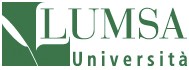 Application Form 2019/2020Informazioni per 'Incoming students'
 Prima della partenza
Inviare student form compilato (inserire allegato student form)  a b.righetti@lumsa.it – c.cogoni@lumsa.itCompilare l’On line Application  al link http://servizi.lumsa.it/AddressBook/ABAFLoginTokenFormMenu.do utilizzando  l’ACCESS CODE ricevuto dall’Ufficio Internazionale.
Per la compilazione consultare …. (inserire ppt in allegato) Scadenze:1° Maggio al 30 Giugno (I Semestre o Intero Anno Accademico)1° Settembre al 15  Novembre (II Semestre)
Inviare un copia PDF scansionata dei seguenti documenti a b.righetti@lumsa.it- c.cogoni@lumsa.itPromemoria di registrazione on lineStudent application form (inserire modulo allegato)Copia di un documento (carta d’identità o passaporto)Copia della Tessera Sanitaria Europea/Assicurazione privata Copia del Learning AgreementContatti per studenti Erasmus Incoming : Barbara Righetti  b.righetti@lumsa.it  Tel: +39 06 68422211 – Claudia Cogoni c.cogoni@lumsa.it  Tel: +39 06 68422985All'arrivo
Recarsi presso l’Ufficio Relazioni Internazionali e consegnareCertificato di arrivo dell’università di appartenenza.il Learning agreement firmato e timbrato dall’Università di appartenenza.Numero di cellulare.Practical Information